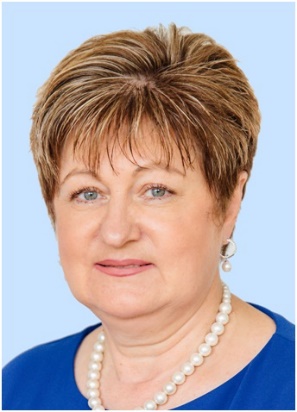 ОТЧЕТдепутата избирательного округа № 2 О.М. Дмитриевой о деятельности за 2020 годСостоялось 12 заседаний Совета депутатовПриняла участие в 12 заседаниях и в работе 8 профильных комиссий. Подписано 29 Актов.Поступило и рассмотрено 30 обращений граждан, в основном суть обращений касалась оказание социальной помощи гражданам, попавшим в трудную жизненную ситуацию, ремонтных работ в многоквартирных домах, решение транспортных проблем 24 обращение выполнено, по 6 обращениям даны разъяснения.     В 2020 г. был произведен ремонт в 12 жилых помещений участникам и ветеранам ВОВ, признанных нуждающимися районной и окружной комиссией по оказанию адресной социальной помощи нуждающимся жителям города Москвы.       За отчетный период выполнены следующие работы по проведению капитального ремонта домов, включенных в перечень на 2020 год: - ул. Чистова, д.4 – выполнены работы по ремонту подъездов направленные на восстановление их надлежащего состояния.- ул. Артюхиной 1 п.1, 1а – выполнены работы по разработке проектной документации на замену лифтов- ул. Артюхиной 20 корп. 2 объект подготовлен для производства работ по капитальному ремонту многоквартирного дома – Акт открытия работ принят и подписан   ответственным представителем собственников Ермакова О.С.;- ул. Люблинская д.17 корп.2 –выполнены работы по ремонту внутридомовых систем газоснабжения - выполнено в полном объеме, принято и подписано   ответственным представителем собственников Мосягина Л.М.;- ул. Люблинская д.25/1 – выполнены работы по элементу (системе) задания: «Ремонт внутридомовых инженерных систем теплоснабжения (разводящие магистрали)»- выполнено в полном объеме, принято и подписано   ответственным представителем собственников Лазарева Е.Е.Объект подготовлен для производства работ по капитальному ремонту многоквартирного дома – Акт открытия работ принят и подписан   ответственным представителем собственников Щуровой Г.В.;- ул. Малышева, д.3 корп.2 – выполнены работы по ремонту внутридомовых систем электроснабжения, холодного и горячего водоснабжения, и выполнены работы по капитальному ремонту подъездов -  выполнено в полном объеме, принято и подписано   ответственным представителем собственников Медведева Т.Н.;- ул. 7-я Текстильщиков д. 3А – ремонт внутридомовых инженерных систем теплоснабжения (стояки), холодного и горячего водоснабжения (стояки), ремонт внутридомовых инженерных систем электроснабжения), так же ремонт кровли, фасада и подвальных помещений – выполнено в полном объеме, принято и подписано   ответственным представителем собственников Астахова Т.П.;- ул. 7-я Текстильщиков д. 13А – ремонт внутридомовых инженерных систем холодного и горячего водоснабжения(системы), внутридомовых инженерных систем водоотведения (канализации) (выпуски и сборные трубопроводы – выполнено в полном объеме, принято и подписано ответственным представителем собственников Кузьменко С.А.;- ул. 7-я Текстильщиков д. 16 - объект подготовлен для производства работ по капитальному ремонту многоквартирного дома – Акт открытия работ принят и подписан   ответственным представителем собственников Заботина И.В.;- ул. Юных Ленинцев д. 18 корп. 1 – выполнены работы по ремонту фасада, ремонту подвальных помещений, кровли, внутридомовых инженерных сетей электроснабжения, ремонт внутридомовых инженерных систем теплоснабжения (разводящие магистрали), холодного и горячего водоснабжения (разводящие магистрали), внутридомовых инженерных систем водоотведения (канализации) (выпуски и сборные трубопроводы) – выполнено в полном объеме, принято  и подписано  ответственным  представителем собственников Мутас А.Е.;- ул. Юных Ленинцев д. 27/14   - выполнены работы по ремонту подвальных помещений, фасада, кровли, ремонт внутридомовых инженерных сетей электроснабжения, теплоснабжения (разводящие магистрали), водоотведения (канализации) (выпуски и сборные трубопроводы), а также холодного и горячего водоснабжения (разводящие магистрали) -  выполнено в полном объеме, принято и подписано   ответственным представителем собственников Проконичев С.С.;